РОССИЙСКАЯ ФЕДЕРАЦИЯБРЯНСКАЯ ОБЛАСТЬАДМИНИСТРАЦИЯ ДУБРОВСКОГО РАЙОНАПОСТАНОВЛЕНИЕ от  18.11.2020  г.                                                                                         № 659    п. Дубровка           В целях повышения качества и доступности предоставления муниципальной услуги, в соответствии с Федеральным законом от 06.10.2003 № 131-ФЗ «Об общих принципах организации местного самоуправления в Российской Федерации», Федеральным законом от 27.06.2010 № 210-ФЗ «Об организации предоставления государственных и муниципальных услуг», на основании Градостроительного кодекса Российской Федерации  ПОСТАНОВЛЯЮ:       1. Утвердить административный регламент предоставления муниципальной услуги «Предоставление разрешения на отклонение от предельных параметров разрешенного строительства», согласно приложению.       2. Постановление администрации Дубровского района от 12.07.2017 г № 412 «Предоставление муниципальной услуги по предоставлению разрешения на отклонение от предельных параметров разрешенного строительства, реконструкции объектов капитального строительства», считать утратившим силу.        3. Опубликовать настоящее постановление в периодическом печатном средстве массовой информации «Вестник Дубровского района» и разместить на     сайте  Дубровского муниципального района Брянской области в сети интернет www.admdubrovka.ru.          4. Контроль за исполнением настоящего постановления оставляю за собой.5.	Постановление вступает в силу с момента его официального    опубликования. Зам. главы администрации   Дубровского района                                                                       С.Н. ЕфименкоПриложениек постановлению администрацииДубровского районаот 18.11.2020 г  № 659АДМИНИСТРАТИВНЫЙ РЕГЛАМЕНТПРЕДОСТАВЛЕНИЯ МУНИЦИПАЛЬНОЙ УСЛУГИ «ПРЕДОСТАВЛЕНИЕ РАЗРЕШЕНИЯ НА ОТКЛОНЕНИЕ ОТ ПРЕДЕЛЬНЫХ ПАРАМЕТРОВ РАЗРЕШЕННОГО СТРОИТЕЛЬСТВА»I. ОБЩИЕ ПОЛОЖЕНИЯПредмет регулирования административного регламента         1.1. Административный регламент предоставления муниципальной услуги «Предоставление разрешения на отклонение от предельных параметров разрешенного строительства» (далее - административный регламент) устанавливает порядок и стандарт предоставления муниципальной услуги по предоставлению разрешения на отклонение от предельных параметров разрешенного строительства (далее - муниципальная услуга) с соблюдением норм законодательства Российской Федерации о защите персональных данных, а также состав, последовательность и сроки выполнения административных процедур, требования к порядку их выполнения, порядок и формы контроля за предоставлением муниципальной услуги, порядок досудебного (внесудебного) обжалования решений и действий (бездействия) администрации Дубровского района (далее – Администрация) предоставляющих муниципальную услугу.Круг заявителей       1.2. Муниципальная услуга предоставляется физическим и юридическим лицам либо их уполномоченным представителям, заинтересованным в получении разрешения на отклонение от предельных параметров разрешенного строительства (далее - заявитель).Требования к порядку информирования о предоставлениимуниципальной услуги 
       1.3. Информация о муниципальной услуге, процедуре ее предоставления предоставляется:- непосредственно специалистами отдела архитектуры и градостроительства администрации Дубровского района;- с использованием средств телефонной связи и электронного информирования;- посредством размещения в информационно-телекоммуникационных сетях общего пользования (в том числе в сети "Интернет"), публикаций в средствах массовой информации, на Едином портале государственных и муниципальных услуг (функций) (далее по тексту- Единый портал) и в региональной государственной информационной системе «Портал государственных и муниципальных услуг Брянской области (далее по тексту- Региональный портал);     Для получения информации о муниципальной услуге, процедуре ее предоставления, ходе предоставления муниципальной услуги заинтересованные лица вправе обращаться:- в устной форме лично или по телефону к специалистам отдела архитектуры и градостроительства администрации Дубровского района;- в письменной форме почтой в адрес Администрации;- в письменной форме по адресу электронной почты Администрации.      Информирование заявителей проводится в двух формах: устное и письменное.      При ответах на телефонные звонки и обращения заявителей лично в приемные часы специалисты отдела архитектуры и градостроительства Администрации, подробно и в вежливой (корректной) форме информируют обратившихся по интересующим их вопросам. Ответ на телефонный звонок должен начинаться с информации о наименовании органа, в который поступил звонок, и фамилии специалиста, принявшего телефонный звонок.     При невозможности специалиста, принявшего звонок, самостоятельно ответить на поставленные вопросы обратившемуся лицу сообщается телефонный номер, по которому можно получить интересующую его информацию.    Устное информирование обратившегося лица осуществляется не более 15 минут.    В случае если для подготовки ответа требуется продолжительное время, специалист, осуществляющий устное информирование, предлагает направить обращение о предоставлении письменной информации по вопросам предоставления муниципальной услуги либо назначает другое удобное для заинтересованного лица время для устного информирования.    Письменное информирование по вопросам предоставления муниципальной услуги осуществляется при получении обращения заинтересованного лица о предоставлении письменной информации по вопросам предоставления муниципальной услуги.    Специалисты Администрации, участвующие в предоставлении муниципальной услуги, ответственные за рассмотрение обращения, обеспечивают объективное, всестороннее и своевременное рассмотрение обращения, готовят письменный ответ по существу поставленных вопросов.    Письменный ответ на обращение подписывается главой Администрации либо уполномоченным им лицом и должен содержать фамилию и номер телефона исполнителя и направляется по почтовому адресу, указанному в обращении.    В случае если в обращении о предоставлении письменной информации не указаны фамилия заинтересованного лица, направившего обращение, и почтовый адрес, по которому должен быть направлен ответ, ответ на обращение не дается.       1.3.2. Справочная информация (место нахождения, график (режим работы Администрации, справочные телефоны, адрес сайта Администрации и адрес электронной почты) размещается на сайте Администрации, на Едином портале и Региональном портале.2. Стандарт предоставления муниципальной услугиНаименование муниципальной услуги	2.1. Наименование муниципальной услуги - «Предоставление разрешения на отклонение от предельных параметров разрешенного строительства».Наименование органа, предоставляющего муниципальную услугу             2.2. Муниципальная услуга предоставляется администрацией Дубровского района.             2.2.1. Структурное подразделение, уполномоченное на предоставление муниципальной услуги – отдел архитектуры и градостроительства администрации Дубровского района (далее – ОАГ).            2.2.3. В процедуре предоставления муниципальной услуги участвует Комиссия по подготовке проекта Правил землепользования и застройки Дубровского городского и сельских поселений Дубровского района (далее - Комиссия).           2.2.4. В соответствии с пунктом 3 части 1 статьи 7 Федерального закона от 27.07.2010 № 210-ФЗ «Об организации предоставления государственных и муниципальных услуг» запрещается требовать от заявителя осуществления действий, в том числе согласований, необходимых для получения муниципальной услуги и связанных с обращением в государственные органы местного самоуправления, организации, за исключением получения услуг и получения документов и информации, предоставляемых в результате предоставления таких услуг, включенных в Перечень услуг, которые являются необходимыми и обязательными для предоставления муниципальных услуг в Дубовском районе Брянской области.Результат предоставления муниципальной услуги      2.6. Результатом предоставления муниципальной услуги является выдача постановления администрации Дубровского района о предоставлении разрешения на отклонение от предельных параметров разрешенного строительства (далее - постановление Администрации о предоставлении разрешения) или об отказе в  предоставлении разрешения на отклонение от предельных параметров разрешенного строительства (далее - постановление Администрации об отказе в предоставлении разрешения).       В предоставлении муниципальной услуги отказывается по основаниям, указанным в подпункте 2.12.1 настоящего административного регламента. Отказ в предоставлении муниципальной услуги оформляется в письменной форме на бланке Администрации, подписывается главой Администрации, содержит фамилию и номер телефона исполнителя и выдается заявителю лично или направляется по почтовому адресу, указанному в заявлении.Срок предоставления муниципальной услуги, срок выдачи (направления) документов, являющихся результатом предоставления муниципальной услуги      2.7. Срок предоставления муниципальной услуги не более 3 месяцев со дня поступления заявления в Комиссию.Нормативные правовые акты, регулирующие предоставление муниципальной услуги       2.8. Перечень нормативных правовых актов, регулирующих предоставление муниципальной услуги (с указанием их реквизитов и источников официального опубликования) размещается на официальном сайте Администрации, на Едином портале, Региональном портале.Исчерпывающий перечень документов, необходимых в соответствии с нормативными правовыми актами для предоставления муниципальной услуги, подлежащих представлению заявителем, способы их получения заявителем, в том числе в электронной форме, порядок их представления       2.9. Заявитель направляет заявление о предоставлении разрешения на отклонение от предельных параметров разрешенного строительства (далее – заявление) в Комиссию.        2.9.1. Заявитель направляет заявление и прилагаемые к нему документы в орган местного самоуправления путем: личного обращения; направления почтой или с использованием электронных каналов связи в адрес органа местного самоуправления; через информационную систему Регионального портала; в форме электронного документа, подписанного электронной подписью в соответствии с требованиями Федерального закона от 06.04.2011 № 63-ФЗ «Об электронной подписи».            2.9.2. Для получения муниципальной услуги заявителем представляются следующие документы:            1) заявление о предоставлении разрешения на отклонение от предельных параметров разрешенного строительства по образцу согласно приложению № 1 к настоящему административному регламенту (далее - заявление);           2) копии документов, удостоверяющих личность заявителя, либо его представителя;           3) копии документов, подтверждающих полномочия представителя заявителя (в случае, если с заявлением обращается представитель заявителя);          4) согласие собственника(ов) земельного участка или объекта капитального строительства (в случае, если заявитель не является собственником земельного участка или объекта капитального строительства и (или) земельный участок или объект капитального строительства находятся в общей (долевой или совместной) собственности);        5) документ, подтверждающий соблюдение требований технических регламентов;          6) материалы, необходимые для организации и проведения общественных обсуждений в соответствии с Положением о порядке проведения общественных обсуждений по вопросам, предусмотренным Градостроительным кодексом Российской Федерации, в Дубровском муниципальном районе Брянской	области.          2.9.3. В случае если для предоставления муниципальной услуги необходима обработка персональных данных лица, не являющегося заявителем, и если в соответствии с федеральным законом обработка таких персональных данных может осуществляться с согласия указанного лица, при обращении за получением муниципальной услуги заявитель дополнительно представляет документы, подтверждающие получение согласия указанного лица или его законного представителя на обработку персональных данных указанного лица. Документы, подтверждающие получение согласия, могут быть представлены в том числе в форме электронного документа. Действие данного пункта не распространяется на лиц, признанных безвестно отсутствующими, и на разыскиваемых лиц, место нахождения которых не установлено уполномоченным федеральным органом исполнительной власти. При подаче заявления в форме электронного документа, подписанного электронной подписью, заявитель предоставляет электронные копии документов, подписанные в соответствии с требованиями Федерального закона от 27.07.2010 № 210-ФЗ «Об организации государственных и 6 муниципальных услуг», Федерального закона от 06.04.2011 № 63-ФЗ «Об электронной подписи» и постановления Правительства Российской Федерации от 25.06.2012 № 634 «О видах электронной подписи, использование которых допускается при обращении за получением государственных и муниципальных услуг».Исчерпывающий перечень документов, необходимых в соответствии с нормативными правовыми актами для предоставления муниципальной услуги, которые находятся в распоряжении государственных органов, органов местного самоуправления и иных органов, участвующих в предоставлении государственных или муниципальных услуг, и которые заявитель вправе представить, а также порядок их представления2.10. Для получения муниципальной услуги к заявлению заявитель имеет право по собственной инициативе приложить: копию документа, подтверждающего право заявителя на объект капитального строительства или земельный участок либо преимущественное право на приобретение объекта капитального строительства или земельного участка; копию градостроительного плана земельного участка; копию градостроительного регламента; копии из землеустроительного дела (каталог координат по установлению границ земельного участка, акт установления и согласования границ земельного участка, межевой план земельного участка, план границ земельного участка) (в случае, если межевание проводилось); кадастровый паспорт земельного участка (в случае, если земельный участок поставлен на государственный кадастровый учет); копии правоустанавливающих документов на все объекты недвижимости, расположенные на вышеуказанном земельном участке (в случае наличия объектов недвижимости); копии технических паспортов (кадастровых паспортов) на все объекты недвижимости (в случае, если на земельном участке есть объекты недвижимости).   2.10.1. В рамках межведомственного информационного взаимодействия, осуществляемого в порядке и сроки, установленные нормативными правовыми актами Российской Федерации, нормативными правовыми актами субъектов Российской Федерации, муниципальными правовыми актами, от органов государственной власти, органов местного самоуправления и иных органов, участвующих в предоставлении муниципальной услуги, запрашиваются следующие документы: выписка из Единого государственного реестра недвижимости о правах на земельный участок или объект капитального строительства, принадлежащий заявителю; выписка из Единого государственного реестра недвижимости о правообладателях земельных участков, имеющих общие границы с земельным участком, применительно к которому запрашивается данное разрешение, правообладателях объектов капитального строительства, расположенных на земельных участках, имеющих общие границы с земельным участком, применительно к которому запрашивается данное разрешение, и правообладателях помещений, являющихся частью объекта капитального строительства, применительно к которому запрашивается данное разрешение; выписка из Единого государственного реестра юридических лиц (для юридических лиц); выписка из Единого государственного реестра индивидуальных предпринимателей; свидетельство о государственной регистрации юридического лица. Заявитель вправе представить документы, указанные в данном подпункте, по собственной инициативе.2.10.2. Запрещается требовать от заявителя: представления документов и информации или осуществления действий, представление или осуществление которых не предусмотрено нормативными правовыми актами, регулирующими отношения, возникающие в связи с предоставлением муниципальной услуги; представления документов и информации, которые находятся в распоряжении органов, предоставляющих муниципальную услугу, государственных органов, органов местного самоуправления и организаций, в соответствии с нормативными правовыми актами Российской Федерации, нормативными правовыми актами Брянской области, муниципальными правовыми актами, за исключением документов, указанных в части 6 статьи 7 Федерального закона от 27.07.2010 № 210-ФЗ «Об организации предоставления государственных и муниципальных услуг»; предоставление документов и информации, отсутствие и (или) недостоверность которых не указывались при первоначальном отказе в приеме документов, необходимых для предоставления муниципальной услуги, либо в предоставлении муниципальной услуги, за исключением случаев, предусмотренных пунктом 4 части 1 статьи 7 Федерального закона от 27.07.2010 № 210-ФЗ «Об организации предоставления государственных и муниципальных услуг».Исчерпывающий перечень оснований для отказа в приеме документов, необходимых для предоставления муниципальной услуги 2.11. Основания для отказа в приеме заявления и документов отсутствуют.Исчерпывающий перечень оснований для приостановления или отказа в предоставлении муниципальной услуги       2.12. Основания для приостановления предоставления муниципальной услуги отсутствуют.          Заявителю отказывается в предоставлении муниципальной услуги, если:         не представлены документы в соответствии с подпунктом 2.9.2. настоящего административного регламента;        на соответствующую территорию не распространяется действие градостроительных регламентов либо для соответствующей территории градостроительные регламенты не установлены;       запрашиваемый вид разрешенного использования земельного участка или объекта капитального строительства не соответствует градостроительным регламентам; нарушены требования нормативных правовых актов Российской Федерации, Брянской области, муниципальных правовых Дубровского района;       размещение объекта капитального строительства не соответствует Генеральным планам Дубровского городского и сельских поселений Дубровского района Брянской области, документации по планировке территории;       строительство, реконструкция объектов капитального строительства осуществляются без разрешения на строительство;      земельный участок, в отношении которого испрашивается Разрешение, принадлежит к нескольким территориальным зонам;       земельный участок зарезервирован для муниципальных нужд;        размещение объектов капитального строительства, являющихся источниками воздействия на среду обитания и здоровье человека, не соответствует требованиям санитарно-эпидемиологических правил и норм.     - предоставление разрешения на отклонение от предельных параметров разрешенного строительства, реконструкции объектов капитального строительства не допускается, если такое отклонение не соответствует ограничениям использования объектов недвижимости, установленным на приаэродромной территории.Перечень услуг, которые являются необходимыми и обязательными для предоставления муниципальной услуги, в том числе сведения о документе (документах), выдаваемом (выдаваемых) организациями, участвующими в предоставлении муниципальной услуги2.13. Услугами, которые являются необходимыми и обязательными для предоставления муниципальной услуги являются: получение доверенности, оформленной в соответствии с действующим законодательством, в случае, если заявителем является представитель физического лица, юридического лица либо индивидуального предпринимателя;  предоставление документа, подтверждающего полномочия представителя юридического лица действовать без доверенности в случае, когда он уполномочен выступить от имени организации в силу закона, иного правового акта или учредительного документа юридического лица;      разработка проектной документации (схема планировочной организации земельного участка и фасады объекта капитального строительства) и материалов для организации общественных обсуждений (юридического лица либо индивидуального предпринимателя).Порядок, размер и основания взимания государственной пошлины или иной платы, взимаемой за предоставление муниципальной услуги	2.14. Государственная пошлина или иная плата за предоставление муниципальной услуги не взимается.         2.14.1. Предоставление муниципальной услуги осуществляется бесплатно.                          2.14.2. Расходы, связанные с организацией и проведением общественныхобсуждений по вопросу предоставления Разрешения, несет физическое или юридическое лицо, заинтересованное в получении такого Разрешения.Порядок, размер и основания взимания платы за предоставление услуг, которые являются необходимыми и обязательными для предоставления муниципальной услуги, включая информацию о методике расчета размера такой платы           2.15. Порядок, размер и основания взимания платы за предоставление услуг, которые являются необходимыми и обязательными для предоставления муниципальной услуги, и методика расчета размера такой платы устанавливаются внутренними правовыми актами организаций, предоставляющих необходимые и обязательные услуги.             Расходы, связанные с организацией и проведением общественных обсуждений по вопросу предоставления  Разрешения несет физическое или юридическое лицо, заинтересованное в получении такого Разрешения.Максимальный срок ожидания в очереди при подаче заявления о предоставлении муниципальной услуги и при получении результата предоставления муниципальной услуги         2.16. Максимальный срок ожидания в очереди при подаче заявления о предоставлении муниципальной услуги и при получении результата предоставления муниципальной услуги не превышает 15 минут.Срок и порядок регистрации заявления о предоставлениимуниципальной услуги
        2.17.1. Заявление и документы, предусмотренные для получения муниципальной услуги, представленные заявителями непосредственно в Администрацию, регистрируются специалистами отдела делопроизводства и работы с обращениями граждан Администрации в день их поступления с присвоением регистрационного номера и даты регистрации.         В случае предоставления документов по почте или в электронной форме регистрация специалистами отдела делопроизводства и работы с обращениями граждан Администрации должна быть произведена не позднее 1 рабочего дня, следующего за датой поступления документов.Требования к помещениям, в которых предоставляется муниципальная услуга, к залу ожидания, местам для заполнения запросов о предоставлении муниципальной услуги, информационным стендам с образцами их заполнения и перечнем документов, необходимых для предоставления муниципальной услуги, размещению и оформлению визуальной, текстовой и мультимедийной информации о порядке предоставления муниципальной услуги, в том числе к обеспечению доступности для инвалидов указанных объектов в соответствии с законодательством Российской Федерации о социальной защите инвалидов         2.18. Здание, в котором предоставляется муниципальная услуга, оборудуется системами пожарной сигнализации, средствами пожаротушения, предусматриваются пути эвакуации, места общего пользования. Вход в здание оформляется табличкой, информирующей о наименовании органа, предоставляющего муниципальную услугу.         2.18.1. Помещения, в которых предоставляется муниципальная услуга, должны:           оборудоваться информационными табличками (вывесками) с указанием номера кабинета, режима работы; соответствовать комфортным условиям для заявителей, в том числе для лиц с ограниченными возможностями в соответствии с законодательством Российской Федерации о социальной защите инвалидов. Показатели доступности и качества муниципальной услуги, в том числе количество взаимодействий заявителя с должностными лицами при предоставлении муниципальной услуги и их продолжительность, возможность получения информации о ходе предоставления муниципальной услуги, в том числе с использованием информационно-коммуникационных технологий, возможность либо невозможность получения муниципальной услуги в многофункциональном центре предоставления государственных и муниципальных услуг        2.19. Показателями доступности муниципальной услуги являются: возможность получения заявителем полной и достоверной информации о порядке предоставления муниципальной услуги, в том числе в электронной форме; транспортная доступность мест предоставления муниципальной услуги; предоставление бесплатно муниципальной услуги и информации о ней.        2.19.1. Показателями качества муниципальной услуги являются:  полнота и актуальность информации о порядке предоставления муниципальной услуги;       соблюдение сроков предоставления муниципальной услуги и сроков выполнения административных процедур при предоставлении муниципальной услуги;         наличие необходимого и достаточного количества специалистов, а также помещений, в которых осуществляется предоставление муниципальной услуги, в целях соблюдения установленных настоящим Административным регламентом сроков предоставления муниципальной услуги;        отсутствие очередей при приеме и выдаче документов заявителям;       отсутствие обоснованных жалоб на действия (бездействие) специалистов и уполномоченных должностных лиц;       отсутствие жалоб на некорректное, невнимательное отношение специалистов и уполномоченных должностных лиц к заявителям.        2.19.2. Заявитель имеет право на получение сведений о ходе исполнения муниципальной услуги при помощи телефона или посредством личного посещения в соответствии с режимом работы Администрации с момента приема документов в дни и часы работы органа, предоставляющего муниципальную услугу.        2.19.3. Для получения сведений о ходе исполнения муниципальной услуги заявителем указываются (называются) дата и (или) регистрационный номер заявления. Заявителю предоставляются сведения о том, на каком этапе (в процессе выполнения какой административной процедуры) исполнения муниципальной услуги находится представленное им заявление.      2.19.4.  Заявитель вправе получить информацию о ходе предоставлениямуниципальной услуги любым доступным способом. 
Иные требования, в том числе учитывающие особенности предоставления муниципальной услуги в многофункциональных центрах предоставления государственных и муниципальных услуг и особенности предоставления муниципальной услуги в электронной форме         2.20.1. Заявление о предоставлении разрешения на условно разрешенный вид использования земельного участка, объекта капитального строительства, а также документы, необходимые для предоставления муниципальной услуги, могут быть поданы заявителем в электронной форме с использованием Портала государственных и муниципальных услуг (далее – ПГУ).        При подаче заявления через ПГУ заявитель предоставляет электронные копии документов, подписанные в соответствии с требованиями Федерального закона от 27.07.2010 № 210-ФЗ «Об организации предоставления государственных и муниципальных услуг», Федерального закона от 06.04.2011 № 63-ФЗ «Об электронной подписи» и постановления Правительства Российской Федерации от 25.06.2012 № 634 «О видах электронной подписи, использование которых допускается при обращении за получением государственных и муниципальных услуг».      Предоставление заявителем заявки и прилагаемых к ней документов, а также предоставление муниципальной услуги могут осуществляться с учетом электронных документов, подписанных простой электронной подписью в соответствии с требованиями Федерального закона от 06.04.2011 № 63-ФЗ «Об электронной подписи» и Федерального закона № 210-ФЗ. Электронные документы, подписанные простой электронной подписью, признаются равнозначными документам на бумажном носителе, подписанным собственноручной подписью, за исключением случаев, если федеральными законами или иными нормативными правовыми актами установлен запрет на обращение за получением муниципальной услуги в электронной форме.Состав, последовательность и сроки выполнения административных процедур, требования к порядку их выполнения3.1. Предоставление муниципальной услуги включает в себя следующие административные процедуры       прием и регистрация заявления и документов на получение муниципальной услуги;       формирование и направление межведомственных запросов в органы, участвующие в предоставлении муниципальной услуги;       рассмотрение заявления и документов, назначение общественных обсуждений или подготовка отказа в предоставлении муниципальной услуги и выдача его заявителю;      организация и проведение публичных слушаний;  издание постановления Администрации о предоставлении разрешения или об отказе в предоставлении разрешения и выдача его заявителю;      исправление допущенных опечаток и ошибок в выданных в результате предоставления муниципальной услуги документах.Прием и регистрация заявления и документов на получениемуниципальной услуги3.2. Прием и регистрация заявления о предоставлении разрешения на условно разрешенный вид использования земельных участков, объектов капитального строительства и документов, необходимых для предоставления муниципальной услуги, может осуществляться в форме личного обращения заявителя (в том числе через представителя), при направлении почтовым отправлением, в электронной форме посредством электронной почты и ПГУ. 3.2.1. Основанием для начала административной процедуры по приему заявления и документов на получение муниципальной услуги является обращение заявителя в Комиссию с заявлением с прилагаемыми документами в соответствии с подпунктом 2.9.2 настоящего административного регламента. 3.2.2. Секретарь Комиссии, который является сотрудником отдела ОАГ: устанавливает предмет обращения, личность заявителя (полномочия представителя); проверяет правильность заполнения заявления и наличие документов в соответствии с подпунктом 2.9.2 настоящего административного регламента; в день обращения заявителя направляет на регистрацию поступившее заявление и документы в Администрацию. 3.2.3. Срок выполнения административной процедуры по приему и регистрации заявления и документов на получение муниципальной услуги - в день поступления заявления и документов в Администрацию. В случае предоставления заявления и документов по почте или в электронной форме регистрация в Администрации должна быть произведена не позднее 1 рабочего дня, следующего за датой поступления документов. 3.2.4. Критерием принятия решения является обращение заявителя за получением муниципальной услуги.  3.2.5. Результатом выполнения административной процедуры является прием и регистрация заявления и документов на получение муниципальной услуги. 3.2.6. Способом фиксации результата выполнения административной процедуры является регистрация заявления в журнале регистрации входящей корреспонденции в отделе организационно-контрольной и кадровой работы Администрации.Формирование и направление межведомственных запросов в органы, участвующие в предоставлении муниципальной услуги      3.3.1. Основанием для начала административной процедуры по запросу документов по межведомственному документообороту является поступление документов в Администрацию.       3.3.2. Работник Администрации в течение 3 рабочих дней со дня поступления заявления и документов на рассмотрение формирует и направляет межведомственные запросы в органы государственной власти, органы местного самоуправления и иные органы по каналам межведомственного взаимодействия.       При направлении запроса по каналам межведомственного электронного взаимодействия запрос подписывается электронной цифровой подписью уполномоченного должностного лица.        3.3.3. Результатом выполнения процедуры межведомственного информационного взаимодействия является получение сведений, необходимых для предоставления муниципальной услуги, указанных в пункте 2.10.1 настоящего административного регламента.Рассмотрение заявления и документов, назначение публичных слушаний или подготовка отказа в предоставлении муниципальной услуги и выдача его заявителю3.4. Основанием для начала административной процедуры по рассмотрению заявления и документов, назначению публичных слушаний или подготовке отказа в предоставлении муниципальной услуги и выдаче его заявителю является поступление заявления и документов в Комиссию.3.4.1. Секретарь Комиссии в течение десяти дней со дня получения сведений по каналам межведомственного электронного взаимодействия, указанных в подпункте 2.10.1 настоящего административного регламента, при отсутствии оснований для отказа в предоставлении муниципальной услуги, указанных в пункте 2.13 настоящего административного регламента, осуществляет подготовку письма от Комиссии в адрес главы муниципального образования  с просьбой назначить публичные слушания.Оповещение о проведении публичных слушаний подлежит опубликованию в порядке, установленном Положением о порядке проведения публичных слушаний по вопросам, предусмотренным Градостроительным кодексом Российской Федерации, в муниципальном образовании Дубровского муниципального района Брянской области.3.4.2. Секретарь Комиссии не позднее чем через 7 рабочих дней со дня поступления заявления направляет сообщения о публичных слушаниях по вопросу предоставления Разрешения: правообладателям земельных участков, имеющих общие границы с земельным участком, применительно к которому запрашивается Разрешение; правообладателям объектов капитального строительства, расположенных на земельных участках, имеющих общие границы с земельным участком, применительно к которому запрашивается Разрешение; правообладателям помещений, являющихся частью объекта капитального строительства, применительно к которому запрашивается Разрешение.3.4.3. Подготовка и выдача заявителю отказа в предоставлении муниципальной услуги осуществляется в случаях, указанных в пункте 2.13 настоящего административного регламента, в течение 30 дней с момента получения заявления и документов. 3.4.4. Срок выполнения административной процедуры по рассмотрению заявления и документов, назначению публичных слушаний  или подготовке отказа в предоставлении муниципальной услуги и выдаче его заявителю - не более 30 дней со дня поступления заявления и документов. 3.4.5. Критериями принятия решения по назначению публичных слушаний  или подготовке отказа в предоставлении муниципальной услуги и выдаче его заявителю является наличие или отсутствие оснований для отказа в предоставлении муниципальной услуги, указанных в пункте 2.13 настоящего административного регламента. 3.4.6. Результатом административной процедуры по рассмотрению заявления и документов, назначению публичных слушаний или подготовке отказа в предоставлении муниципальной услуги и выдаче его заявителю является издание постановления главы муниципального образования о назначении общественных обсуждений или выдача заявителю отказа в предоставлении муниципальной услуги. 3.4.7. Способ фиксации результата выполнения административной процедуры – публикация оповещения о начале публичных слушаний и постановления о назначении публичных слушаний или регистрация отказа в предоставлении муниципальной услуги в журнале регистрации исходящей корреспонденции Администрации.    Организация и проведение публичных слушаний3.5.  Основанием для начала административной процедуры по организации и проведению публичных слушаний является назначение главой муниципального образования публичных слушаний. 3.5.1. Общественные обсуждения проводятся в соответствии с Положением о порядке проведения публичных слушаний.3.5.2. Секретарь Комиссии обеспечивает подготовку документов и материалов к общественным обсуждениям и осуществляет прием предложений и замечаний участников публичных слушаний по подлежащим обсуждению вопросам. Срок проведения публичных слушаний с момента оповещения жителей Дубровского района о времени и месте их проведения до дня опубликования заключения о результатах публичных слушаний не может быть более одного месяца. 3.5.3. Комиссия по результатам публичных слушаний осуществляет подготовку заключения, обеспечивает его опубликование в порядке, установленном для официального опубликования муниципальных правовых актов Дубровского муниципального района Брянской области, иной официальной информации, и размещение на сайте Администрации. На основании заключения о результатах публичных слушаний Комиссия осуществляет подготовку рекомендаций о предоставлении разрешения на условно разрешенный вид использования или об отказе в предоставлении такого разрешения с указанием причин принятого решения (далее - рекомендации Комиссии). 3.5.4. Срок выполнения административной процедуры по организации и проведению общественных обсуждений - не более 55 дней с момента назначения публичных слушаний. 3.5.5. Критерием принятия решения является публикация постановления о назначении и оповещения о начале публичных слушаний. 3.5.6. Результатом административной процедуры по организации и проведению публичных слушаний является подготовка рекомендаций Комиссии. 3.5.7. Способ фиксации результата выполнения административной процедуры – регистрация рекомендаций комиссии главе Администрации в журнале регистрации исходящей корреспонденции Администрации.     Издание постановления Администрации о предоставленииразрешения или об отказе в предоставлении разрешенияи выдача его заявителю        3.6.  Основанием для начала административной процедуры по изданиюпостановления Администрации о предоставлении разрешения или об отказе впредоставлении разрешения является поступление главе Администрации рекомендаций Комиссии. Глава Администрации в течение семи дней со дня поступления рекомендаций принимает решение о предоставлении разрешения на отклонение от предельных параметров разрешенного строительства, реконструкции объектов капитального строительства или об отказе в предоставлении такого разрешения с указанием причин принятого решения.         3.6.1. Специалист отдела ОАГ на основании рекомендаций Комиссии осуществляет подготовку проекта постановления Администрации о предоставлении или об отказе в предоставлении разрешения, обеспечивает его согласование и издание постановления в течение 7 рабочих дней со дня поступления рекомендаций Комиссии главе администрации.       Проект постановления Администрации о предоставлении или об отказе в предоставлении разрешения подлежит согласованию с юридическим отделом - в течение 1 дня с момента получения. После согласования проект постановления Администрации о предоставлении или об отказе в предоставлении разрешения направляется на подпись главе Администрации.      Глава Администрации в течение семи дней со дня поступления рекомендаций принимает решение о предоставлении разрешения на отклонение от предельных параметров разрешенного строительства, реконструкции объектов капитального строительства или об отказе в предоставлении такого разрешения с указанием причин принятого решения. Постановление Администрации о предоставлении разрешения или об отказе в предоставлении разрешения подлежит опубликованию в порядке, установленном для официального опубликования муниципальных правовых актов Дубровского муниципального района Брянской области, иной официальной информации, и размещению на  сайте Администрации.        3.6.2. Специалист отдела ОАГ выдает постановление Администрации о предоставлении разрешения или об отказе в предоставлении разрешения в 2х экземплярах заявителю либо его уполномоченному представителю под подпись. Постановление Администрации о предоставлении разрешения или об отказе в предоставлении разрешения может быть направлено посредством почтовой связи.              3.6.3. Срок выполнения административной процедуры по изданию постановления Администрации о предоставлении разрешения или об отказе в предоставлении разрешения - 7 дней.        3.6.4.  Критерием принятия решения являются рекомендации Комиссии.         3.6.5. Результатом административной процедуры по изданию постановления Администрации о предоставлении разрешения или об отказе в предоставлении разрешения и выдаче его заявителю является издание постановления Администрации о предоставлении или об отказе в предоставлении разрешения и выдача его заявителю.           3.6.6. Способ фиксации результата выполнения административной процедуры – регистрация постановления Администрации о предоставлении разрешения или об отказе в предоставлении разрешения в журнале постановлений Администрации.Порядок исправления допущенных опечаток и ошибок в выданных врезультате предоставления муниципальной услуги документах
3.7. Основанием для начала выполнения административной процедуры является обращение заявителя (запрос), получившего оформленный в установленном порядке результат предоставления муниципальной услуги, об исправлении допущенных опечаток и ошибок в выданных в результате предоставления муниципальной услуги документах в Администрацию. 3.7.1. Решение об исправлении допущенных опечаток и ошибок в выданных в результате предоставления муниципальной услуги документах принимается в случае, если в указанных документах выявлены несоответствия прилагаемой к заявлению документации, а также использованным при подготовке результата муниципальной услуги нормативным документам. 3.7.2. Критерием принятия решения является наличие допущенных опечаток и ошибок в выданных в результате предоставления муниципальной услуги документах. 3.7.3. Результатом административной процедуры является исправление допущенных должностным лицом Администрации опечаток и (или) ошибок в выданных в результате предоставления муниципальной услуги документах либо направление в адрес заявителя ответа с информацией об отсутствии опечаток и ошибок в выданном в результате предоставления услуги документах. 3.7.4. Способ фиксации результата выполнения административной процедуры – регистрация в журнале регистрации исходящей корреспонденции Администрации. 3.7.5. Срок выдачи результата не должен превышать 10 календарных дней с даты регистрации обращения об исправлении допущенных опечаток и ошибок в выданных в результате предоставления муниципальной услуги документах.4.  Формы контроля за предоставлением муниципальной услуги     Текущий контроль за соблюдением и исполнением специалистами ОАГ документации последовательности административных действий, определенных административными процедурами по предоставлению муниципальной услуги, осуществляется начальником отдела архитектуры и градостроительства администрации Дубровского района, заместителем главы администрации Дубровского района по строительству и экономическому развитию.	4.2. Порядок и периодичность осуществления плановых и внеплановых проверок полноты и качества предоставления муниципальной услуги, в том числе порядок и формы контроля за полнотой и качеством предоставления муниципальной услуги     4.2.1. Контроль за полнотой и качеством предоставления муниципальной услуги включает в себя проведение плановых и внеплановых проверок с целью выявления и устранения нарушений прав заявителей, принятие мер для устранения соответствующих нарушений.      4.2.2. Для проведения проверки полноты и качества предоставления муниципальной услуги создается комиссия, состав которой утверждается приказом главой администрации. Периодичность проведения проверок носит плановый характер (осуществляется на основании годовых планов работы) и внеплановый характер (по конкретному обращению). Результаты проверки оформляются в виде акта, в котором отмечаются выявленные недостатки и указываются предложения об их устранении. Акт подписывается всеми членами комиссии.4.3. Ответственность должностных лиц органа местного самоуправления, предоставляющего муниципальную услугу, за решения и действия (бездействие), принимаемые (осуществляемые) ими в ходе предоставления муниципальной услуги      По результатам проведенных проверок в случае выявления нарушений прав заявителей виновные лица привлекаются к дисциплинарной и (или) административной ответственности в порядке, установленном действующим законодательством Российской Федерации.       Персональная ответственность должностных лиц администрации за несоблюдение порядка осуществления административных процедур в ходе предоставления муниципальной услуги закрепляется в их должностных инструкциях.4.4. Положения, характеризующие требования к порядку и формам контроля за предоставлением муниципальной услуги, в том числе со стороны граждан, их объединений и организаций       Для осуществления контроля за предоставлением муниципальной услуги граждане, их объединения и организации вправе направлять в Администрацию индивидуальные и коллективные обращения с предложениями, рекомендациями по совершенствованию качества и порядка предоставления муниципальной услуги, вносить предложения о мерах по устранению нарушений настоящего административного регламента, а также направлять заявления и жалобы с сообщением о нарушении ответственными должностными лицами, предоставляющими муниципальную услугу, требований настоящего административного регламента, законодательных и иных нормативных правовых актов.5. Порядок досудебного (внесудебного) обжалования решений и действий (бездействия) Администрации, предоставляющей муниципальную услугу, должностного лица Администрации либо муниципального служащего	5.1. Заявитель имеет право на обжалование решений и действий (бездействия) администрации, предоставляющего муниципальную услугу, а также должностных лиц и сотрудников администрации, муниципальных служащих администрации (далее - муниципальные служащие) в досудебном (внесудебном) порядке.   5.2. Заявитель вправе в досудебном (внесудебном) порядке обжаловать решения и действия (бездействие) администрации, предоставляющего муниципальную услугу, а также должностных лиц администрации, муниципальных служащих администрации, обратившись в Администрацию с жалобой в порядке, предусмотренном главой 2.1 Федерального закона от 27.07.2010 № 210-ФЗ «Об организации предоставления государственных и муниципальных услуг». Заявитель вправе обратиться с жалобой, в том числе в следующих случаях: нарушение срока регистрации заявления о предоставлении муниципальной услуги; нарушение срока предоставления муниципальной услуги; требование у заявителя документов или информации либо осуществления действий, представление или осуществление которых не предусмотрено нормативными правовыми актами Российской Федерации, нормативными правовыми актами Брянской области, нормативными правовыми актами Дубровского муниципального района  для предоставления муниципальной услуги; отказ в приеме документов, представление которых предусмотрено нормативными правовыми актами Российской Федерации, нормативными правовыми актами Брянской области, нормативными правовыми актами Дубровского муниципального района для предоставления муниципальной услуги, у заявителя; отказ в предоставлении муниципальной услуги, если основания отказа не предусмотрены федеральными законами и принятыми в соответствии с ними иными нормативными правовыми актами Российской Федерации, нормативными правовыми актами Брянской области, нормативными правовыми актами Дубровского муниципального района; затребование с заявителя при предоставлении муниципальной услуги платы, не предусмотренной нормативными правовыми актами Российской Федерации, нормативными правовыми актами Брянской области, нормативными правовыми актами Дубровского муниципального района; отказ администрации, должностного лица администрации в исправлении допущенных опечаток и ошибок в выданных в результате предоставления муниципальной услуги документах; нарушение срока или порядка выдачи документов по результатам предоставления муниципальной услуги; приостановление предоставления муниципальной услуги, если основания приостановления не предусмотрены федеральными законами и  принятыми в соответствии с ними иными нормативными правовыми актами Российской Федерации, законами и иными нормативными правовыми актами Брянской области, нормативными правовыми актами Дубровского муниципального района; требование у заявителя при предоставлении муниципальной услуги документов или информации, отсутствие и (или) недостоверность которых не указывались при первоначальном отказе в приеме документов, необходимых для предоставления муниципальной услуги, либо в предоставлении муниципальной услуги, за исключением случаев, предусмотренных пунктом 4 части 1 статьи 7 Федерального закона от 27.07.2010 № 210-ФЗ «Об организации предоставления государственных и муниципальных услуг».     5.3. Поступление жалобы заявителя является основанием для начала процедуры досудебного (внесудебного) обжалования.      5.4. Срок рассмотрения жалобы не должен превышать 15 рабочих дней со дня ее регистрации, а в случае обжалования отказа Администрации, должностного лица Администрации в приеме документов у заявителя либо в исправлении допущенных опечаток и ошибок или в случае обжалования нарушения установленного срока таких исправлений - в течение 5 рабочих дней со дня ее регистрации.      5.5. По результатам рассмотрения жалобы Администрацией принимается одно из следующих решений: решение об удовлетворении жалобы, в том числе в форме отмены принятого решения, исправления допущенных Администрацией опечаток и ошибок в выданных в результате предоставления муниципальной услуги документах, возврата заявителю денежных средств, взимание которых не предусмотрено нормативными правовыми актами Российской Федерации, нормативными правовыми актами Брянской области, нормативными правовыми актами Дубровского муниципального района; решение об отказе в удовлетворении жалобы. Не позднее дня, следующего за днем принятия решения, заявителю в письменной форме и по желанию заявителя в электронной форме направляется мотивированный ответ о результатах рассмотрения жалобы. В случае признания жалобы подлежащей удовлетворению в ответе заявителю дается информация о действиях, осуществляемых Администрацией в целях незамедлительного устранения выявленных нарушений при оказании муниципальной услуги, а также приносятся извинения за доставленные неудобства и указывается информация о дальнейших действиях, которые необходимо совершить заявителю в целях получения муниципальной услуги. В случае признания жалобы не подлежащей удовлетворению в ответе заявителю даются аргументированные разъяснения о причинах принятого решения, а также информация о порядке обжалования принятого решения.     5.6. Заявитель имеет право на получение информации и документов, необходимых для обоснования и рассмотрения жалобы.     5.7. Информирование заявителей о порядке подачи и рассмотрения жалобы осуществляется посредством размещения информации на Едином портале, а также посредством консультирования заявителей о порядке обжалования решений и (или) действий (бездействия) Администрации и (или) его должностных лиц либо муниципальных служащих Администрации, в том числе по телефону, электронной почте администрации, при личном приеме.     5.8. Перечень нормативных правовых актов, регулирующих порядок досудебного (внесудебного) обжалования решений и действий (бездействия) органа, предоставляющего муниципальную услугу, а также его должностных лиц: Федеральный закон от 02.05.2006 № 59-ФЗ «О порядке рассмотрения обращений граждан Российской Федерации»; Федеральный закон от 27.07.2010 № 210-ФЗ «Об организации предоставления государственных и муниципальных услуг».   5.9. Решения и действия (бездействие) организаций, осуществляющих функции по предоставлению государственных услуг, а также их должностных лиц, работников являются предметом досудебного (внесудебного) обжалования.Приложение №1к административному регламентупредоставления муниципальной услуги попредоставлению разрешения на отклонениеот предельных параметров разрешенногостроительстваОБРАЗЕЦ ЗАЯВЛЕНИЯо предоставлении разрешения на отклонение от предельныхпараметров разрешенного строительства                                                             	Главе администрации Дубровского района __________________________________________________________________________________(Ф.И.О. (последнее - при наличии), адрес,номер контактного телефона, адресэлектронной почты (при наличии) - дляфизических лиц,_________________________________________полное наименование организации - дляюридических лиц,_________________________________________почтовый адрес, индекс, номер контактноготелефона, адрес электроннойпочты (при наличии))ЗАЯВЛЕНИЕНа основании статьи 40 Градостроительного кодекса Российской Федерации,  Прошу предоставить разрешение на отклонение от предельных параметров разрешенного строительства, реконструкции объектов капитального строительства, располагаемых на земельном участке, расположенном по адресу: ______________________________________________________________________________________________________ _____________________________________________________________________________________________________ с кадастровым номером ________________________________________________________________________________, принадлежащем на праве ____________________________________________________________________________ _____________________________________________________________________________________________________, (указать вид права на земельный участок) Предназначенном для_________________________________________________________________________________ ____________________________________________________________________________________________________, (указать вид разрешенного использования земельного участка) _____________________________________________________________________________________________________, с площадью земельного участка ________________________________________________________________________ _____________________________________________________________________________________________________, в целях строительства/реконструкции (нужное подчеркнуть)_______________________________________________ ___________________________________________________________________________________________________ (указать объекты капитального строительства, предполагаемые для строительства/ реконструкции, их класс опасности) _________________________________________________________________________________________ ___________________________________________________________________________________________________ градостроительный план земельного участка (при наличии)_______________________________________________ ___________________________________________________________________________________________________, На земельном участке расположены следующие объекты капитального строительства_________________________________________________________________________________________ _____________________________________________________________________________________________________ _____________________________________________________________________________________________________ (указать все объекты капитального строительства, расположенные на земельном участке, их разрешенное использование и кадастровые номера) ___________________________________________________________________________________________________ ___________________________________________________________________________________________________. Требуются следующие отклонения от предельных параметров разрешенного строительства, реконструкции объектов капитального строительства: _____________________________________________________________________________________________________ _____________________________________________________________________________________________________ _____________________________________________________________________________________________________ _____________________________________________________________________________________________________ _____________________________________________________________________________________________________.Запрашиваемые значения предельных параметров разрешенного строительства, реконструкции объектов капитального строительства соответствуют требованиям технических регламентов, требованиям строительных норм и правил, иным нормативнотехническим документам, требованиям охраны окружающей среды, санитарноэпидемиологическим, противопожарным нормативам и правилам, а также не ущемляют права правообладателей смежных земельных участков и объектов капитального строительства, расположенных на них, других объектов недвижимости (подтверждающие документы прилагаются). Расходы, связанные с организацией и проведением общественных обсуждений по проекту решения о предоставлении разрешения на отклонение от предельных параметров разрешенного строительства, реконструкции объектов капитального строительства, несет заявитель согласно части 4 статьи 40 Градостроительного кодекса Российской Федерации. Я, заявитель - физическое лицо, информирован(-а), что в целях получения муниципальной услуги мною - субъектом персональных данных должно быть принято решение о предоставлении моих персональных данных и дано согласие на их обработку в письменной форме путем заполнения типовой формы согласия на обработку персональных данных, утвержденной в органе местного самоуправления, либо, в противном случае, мне будут разъяснены юридические последствия отказа предоставить свои персональные данные. К заявлению прилагаются следующие документы: 1)____________________________________________________________________________________________________ _____________________________________________________________________________________________________; 2)____________________________________________________________________________________________________ _____________________________________________________________________________________________________; 3)____________________________________________________________________________________________________ _____________________________________________________________________________________________________; 4)___________________________________________________________________________________________________ ____________________________________________________________________________________________________; 5)____________________________________________________________________________________________________ _____________________________________________________________________________________________________. Заявитель _________________________________ ___________________________________________________________                    (Ф.И.О заявителя/представителя (подпись) заявителя полностью) Дата __ __________ 20__.ПРИЛОЖЕНИЕ к заявлению о предоставлении разрешения на отклонение от предельных параметров разрешенного строительства, реконструкции объектов капитального строительстваСогласие на обработку персональных данныхЯ, ___________________________________________________________________________________________________ Фамилия, имя, отчество, адрес заявителя ____________________________________________________________________________________________________ _____________________________________________________________________________________________________ ____________________________________________________________________________________________________ документ, удостоверяющий личность_____________________________________________________________________________________________________ ______________________________________________________________________________________________________ _________________________________________________________________________________________________________ __________________________________________________________________________________________________ в соответствии со статьей 9 Федерального закона от 27.07.2006 № 152-ФЗ «О персональных данных», даю свое бессрочное согласие администрации Дубровского района на обработку моих персональных данных, включающих: фамилию, имя, отчество, год, месяц, дату и место рождения, пол, данные документа удостоверяющего личность, ИНН, адрес регистрации и фактического проживания, почтовый адрес, гражданство и семейное положение, контактные телефоны, адрес эл.почты неавтоматизированным и автоматизированным (с помощью ПЭВМ и специальных программных продуктов) способом, в целях обеспечения соблюдения законов и иных нормативно правовых актов Российской Федерации и Брянской области, обеспечения необходимых условий для выдачи запрашиваемых документов. Данное согласие может быть мною отозвано в любое время путем направления письменного обращения. _____________________ ПодписьПриложение №2к административному регламентупредоставления муниципальной услуги попредоставлению разрешения на отклонениеот предельных параметров разрешенногостроительства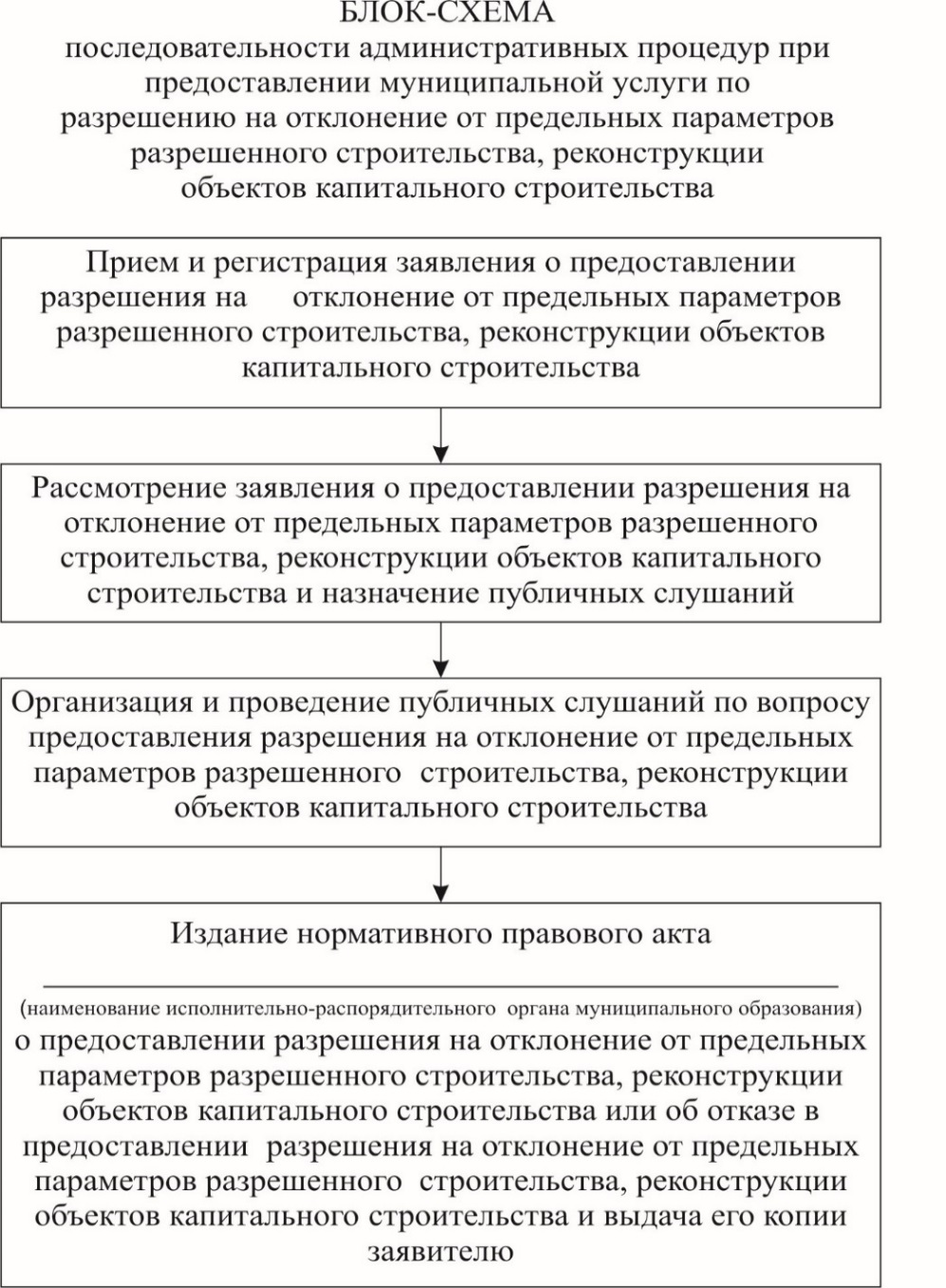 